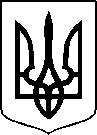 МІНІСТЕРСТВО ОХОРОНИ ЗДОРОВ’Я УКРАЇНИНАКАЗПро екстрену державну реєстрацію лікарських засобів, медичних імунобіологічних препаратів, препаратів крові, що виробляються або постачаються в Україну протягом періоду дії воєнного стану, під зобов’язанняВідповідно до статті 9 Закону України «Про лікарські засоби», абзацу двадцять сьомого підпункту 12 пункту 4 Положення про Міністерство охорони здоров’я України, затвердженого постановою Кабінету Міністрів України від 25 березня 2015 року № 267 (в редакції постанови Кабінету Міністрів України від 24 січня 2020 року № 90), пункту 3 Порядку екстреної державної реєстрації лікарських засобів, медичних імунобіологічних препаратів, препаратів крові, що виробляються або постачаються в Україну протягом періоду дії воєнного стану, під зобов’язання, затвердженого постановою Кабінету Міністрів  України від 15 квітня 2022 року № 471 «Деякі питання екстреної державної реєстрації лікарських засобів, медичних імунобіологічних препаратів, препаратів крові, що виробляються або постачаються в Україну протягом періоду дії воєнного стану, під зобов’язання», на підставі результатів перевірки реєстраційних матеріалів лікарських засобів, що подані на екстрену державну реєстрацію, проведених державним підприємством «Державний експертний центр Міністерства охорони здоров’я України», висновків за результатами перевірки документів на лікарський засіб, медичний імунобіологічний препарат, препарат крові, поданий на екстрену державну реєстрацію, від 30 травня 2022 року, 07 липня 2022 року та 12 липня 2022 року, рекомендацій їх до екстреної державної реєстрації або відмови у такій та службової записки від 19 липня 2022 року № 270/73-22, НАКАЗУЮ:Зареєструвати та внести до Державного реєстру лікарських засобів України лікарські засоби згідно з додатком 1.Відмовити у екстреній державній реєстрації та внесенні до Державного реєстру лікарських засобів України лікарських засобів згідно з додатком 2.3. Контроль за виконанням цього наказу покласти на першого заступника Міністра Комаріду О.О.Міністр                                                                                            Віктор ЛЯШКОПЕРЕЛІКЗАРЕЄСТРОВАНИХ ЗА ПРОЦЕДУРОЮ ЕКСТРЕНОЇ ДЕРЖАВНОЇ РЕЄСТРАЦІЇ ЛІКАРСЬКИХ ЗАСОБІВ, МЕДИЧНИХ ІМУНОБІОЛОГІЧНИХ ПРЕПАРАТІВ, ПРЕПАРАТІВ КРОВІ, ЯКІ ВНОСЯТЬСЯ ДО ДЕРЖАВНОГО РЕЄСТРУ ЛІКАРСЬКИХ ЗАСОБІВ УКРАЇНИПЕРЕЛІКЛІКАРСЬКИХ ЗАСОБІВ, МЕДИЧНИХ ІМУНОБІОЛОГІЧНИХ ПРЕПАРАТІВ, ПРЕПАРАТІВ КРОВІ, ЯКИМ ВІДМОВЛЕНО У ДЕРЖАВНІЙ РЕЄСТРАЦІЇ ЗА ПРОЦЕДУРОЮ ЕКСТРЕНОЇ ДЕРЖАВНОЇ РЕЄСТРАЦІЇ ТА ВНЕСЕННІ ДО ДЕРЖАВНОГО РЕЄСТРУ ЛІКАРСЬКИХ ЗАСОБІВ УКРАЇНИ22 липня 2022 року.05.20200                          Київ                                         № 1293                                         2284Додаток 1до наказу Міністерства охорониздоров’я України «Про екстрену державну реєстрацію лікарських засобів, медичних імунобіологічних препаратів, препаратів крові, що виробляються або постачаються в Україну протягом періоду дії воєнного стану, під зобов’язання»від 22 липня 2022 року № 1293   № п/пНазва лікарського засобуФорма випуску (лікарська форма, упаковка)ЗаявникКраїна заявникаВиробникКраїна виробникаРеєстраційна процедураУмови відпускуРекламуванняНомер реєстраційного посвідченняВІНБЛАСТИНУ СУЛЬФАТ ТЕВА 1 МГ/МЛ РОЗЧИН ДЛЯ ІН'ЄКЦІЙ / VINBLASTINSULFAT TEVA 1 MG/ML INJEKTIONSLÖSUNGрозчин для ін'єкцій по 10 мл у флаконі, по 1 флакону у коробціТОВ «Тева Україна»УкраїнаФармахемі Б.В.Нідерландиреєстрація на 1 рікза рецептомНе підлягаєUA/19552/01/01ДАУНОБЛАСТИНА / DAUNOBLASTINA®порошок та розчинник для розчину для ін’єкцій, 20 мг по 1 флакону разом з ампулою розчинника в картонній упаковці Пфайзер Ейч.Сі.Пі. КорпорейшнСШААктавіс Італія С.п.А. Італіяреєстрація на 1 рікза рецептомНе підлягаєUA/19553/01/01В.о. Генерального директора Директорату фармацевтичного забезпеченняІван ЗАДВОРНИХДодаток 2до наказу Міністерства охорониздоров’я України «Про екстрену державну реєстрацію лікарських засобів, медичних імунобіологічних препаратів, препаратів крові, що виробляються або постачаються в Україну протягом періоду дії воєнного стану, під зобов’язання»від 22 липня 2022 року № 1293  № п/пНазва лікарського засобуФорма випуску (лікарська форма, упаковка)ЗаявникКраїна заявникаВиробникКраїна виробникаРеєстраційна процедураУмови відпускуРекламуванняНомер реєстраційного посвідченняАДРЕНАЛІН АГЕТАН 1 МГ/МЛ, РОЗЧИН ДЛЯ ІН'ЄКЦІЙ В АМПУЛАХ/ADRENALINE AGUETTANT 1 MG/ML, SOLUTION FOR INJECTION IN AMPOULEрозчин для ін'єкцій, по 1 мл в ампулах, по 10 ампул у блістерах у картонній коробці; по 10 (5х2) ампул у блістерах у картонній коробціЛабораторія АгетанФранцiяЛабораторія АгетанФранціяреєстрація на 1 рікза рецептомНе підлягаєUA/19548/01/01БУПІВАКАЇНУ ГІДРОХЛОРИД 0,25% (50 МГ/20МЛ) АГЕТАН, РОЗЧИН ДЛЯ ІН'ЄКЦІЙ У ФЛАКОНАХ BUPIVACAINE HYDROCHLORIDE 0,25% (50 MG/20ML) AGUETTANT, SOLUTION FOR INJECTION IN FLACONрозчин для ін'єкцій по 20 мл у флаконах; по 10 флаконів у картонній коробці Лабораторія АгетанФранцiяManufacture, control, primary and secondary packaging:
Delpharm Tours, Франція; 
batch release:
Laboratoire AGUETTANT, ФранціяФранціяреєстрація на 1 рікза рецептомНе підлягаєUA/19549/01/01БУПІВАКАЇНУ ГІДРОХЛОРИД 0,5% (100 МГ/20МЛ) АГЕТАН, РОЗЧИН ДЛЯ ІН'ЄКЦІЙ У ФЛАКОНІ BUPIVACAINE HYDROCHLORIDE 0,5% (100 MG/20ML) AGUETTANT, SOLUTION FOR INJECTION IN FLACONрозчин для ін'єкцій по 20 мл у флаконах, по 10 флаконів у картонній коробці Лабораторія АгетанФранцiяManufacture, control, primary and secondary packaging:
Delpharm Tours, Франція; 
batch release:
Laboratoire AGUETTANT, ФранціяФранціяреєстрація на 1 рікза рецептомНе підлягаєUA/19549/01/02БУПІВАКАЇНУ ГІДРОХЛОРИД ДЛЯ СПІНАЛЬНОЇ АНЕСТЕЗІЇ АГЕТАН 0,50 % (20МГ/4МЛ), РОЗЧИН ДЛЯ ІН'ЄКЦІЙ (ІНТРАТЕКАЛЬНО)/ BUPIVACAINE HYDROCHLORIDE FOR SPINAL ANESTHESIA AGUETTANT 0,5% (20MG/4ML), SOLUTION FOR INJECTION (IR)розчин для ін'єкцій по 4 мл у ампулах; по 5 ампул у блістері у картонній коробці Лабораторія АгетанФранцiяCENEXI-FONTENAY SOUS BOISФранціяреєстрація на 1 рікза рецептомНе підлягаєUA/19550/01/01ВАЗОФІЛІНконцентрат для приготування розчину для інфузій, 20 мг/мл, по 15 мл в ампулі; по 10 ампул у картонній коробціФармацевтичний завод "ПОЛЬФАРМА" С.А.ПольщаФармацевтичний завод "ПОЛЬФАРМА" С.А.Польщареєстрація на 1 рікза рецептомНе підлягаєUA/19461/01/01ВАЗОФІЛІН / VASOFILINрозчин для ін'єкцій, 20 мг/мл по 5 мл в ампулі; по 5 ампул у картонній коробціФармацевтичний завод "ПОЛЬФАРМА" С.А.ПольщаФармацевтичний завод "ПОЛЬФАРМА" С.А.Польщареєстрація на 1 рікза рецептомНе підлягаєUA/19461/02/01ВАНТО / VANTOтаблетки, вкриті оболонкою, кишковорозчинні по 500 мг, по 10 таблеток в блістері, по 10 блістерів у картонній коробціТОВ ПЮБЕ ГЛОБАЛПольщаСкайбіотек Лайфсаєнсиз Пвт. Лтд.Індіяреєстрація на 1 рікза рецептомНе підлягаєUA/19551/01/01ДІФАДОЛ/DIFADOL таблетки пролонгованої дії по 100 мг (mg), по 10 таблеток у блістері, по 2 блістери у картонній коробціФармацевтичний завод «ПОЛЬФАРМА» С.А.Польщавиробництво за повним циклом:
Фармацевтичний завод «ПОЛЬФАРМА» С.А. Польщареєстрація на 1 рікза рецептомНе підлягаєUA/19462/01/01ЕНОЛЕКС™ ЕНОКСАПАРИН НАТРІЮ ДЛЯ ІН'ЄКЦІЙ / ENOLEX™ ENOXAPARIN SODIUM INJECTIONрозчин для ін'єкцій по 6000 Анти-Ха МО (60 мг/0,6 мл); по 0,6 мл у попередньо наповнених шприцах; по 2 попередньо наповнених шприца в блістері, по 1 блістеру у картонній коробціНЕО ПРОБІО КЕАР ІНК.КанадаХебей Чаньшань Біокемікал Фармасьютікал Ко., Лтд.Китайреєстрація на 1 рікза рецептомНе підлягаєUA/19463/01/02ЕНОЛЕКС™ ЕНОКСАПАРИН НАТРІЮ ДЛЯ ІН'ЄКЦІЙ / ENOLEX™ ENOXAPARIN SODIUM INJECTIONрозчин для ін'єкцій по 4000 Анти-Ха МО (40 мг/0,4 мл); по 0,4 мл у попередньо наповнених шприцах; по 2 попередньо наповнених шприца в блістері, по 1 блістеру у картонній коробціНЕО ПРОБІО КЕАР ІНК.КанадаХебей Чаньшань Біокемікал Фармасьютікал Ко., Лтд.Китайреєстрація на 1 рікза рецептомНе підлягаєUA/19463/01/01ЗОЛІДЕКтаблетки, вкриті плівковою оболонкою по 600 мг, по 10 таблеток у блістері, по 1 блістеру у картонній коробціФармацевтичний завод «ПОЛЬФАРМА» С.А.ПольщаФармацевтичний завод «ПОЛЬФАРМА» С.А.Польщареєстрація на 1 рікза рецептомНе підлягаєUA/19455/02/01КОЛІСТИН ЗЕНТІВА 2 МІЛЬЙОНИ МО ПОРОШОК ДЛЯ РОЗЧИНУ ДЛЯ ІН'ЄКЦІЙ, ІНФУЗІЙ АБО ІНГАЛЯЦІЙпорошок для розчину для ін'єкцій або інфузій або інгаляцій; порошок 2 мільйони МО у скляному флаконі тип I об'ємом 10 мл з нейтрального боросилікатного скла без кольору, закупорений сірою прорезиненою пробкою з хлорбутилого каучука та алюмінієвим ковпачком та кришкою фіолетового кольору "фліп-офф"; по 10 флаконів у картонній коробціЗентіва, к.с.Чеська РеспублiкаКселліа Фармасьютікалс АпСДаніяреєстрація на 1 рікза рецептомНе підлягаєUA/19537/01/01МОЛСІКАРД/MOLSICARDтаблетки, по 2 мг по 30 таблеток у блістері, по 1 блістеру у картонній коробці Варшавський фармацевтичний завод Польфа АТПольщаВаршавський фармацевтичний завод Польфа АТ, Польща;
Фармацевтичний завод "ПОЛЬФАРМА" С.А., ПольщаПольщареєстрація на 1 рікза рецептомНе підлягаєUA/19464/01/01ТІОТЕПА РІМСЕРпорошок для концентрату для розчину для інфузій по 100 мг, флакон у картонній коробціМістрал Кепітал Менеджмент Лімітед АнгліяВиробник, відповідальний за виробництво готової лікарської форми, первинну упаковку та контроль серії (окрім контролю стерильності та бактеріальних ендотоксинів):
Тимоорган Фармаціе ГмбХ, Німеччина;
Виробник, відповідальний за контроль серії за показниками стерильність і бактеріальні ендотоксини:
Лабор ЛС СЕ & Ко. КГ, Німеччина;
Виробник, відповідальний за контроль серії за показниками стерильність і бактеріальні ендотоксини:
Біокем Лабор фюр біологіше унд хіміше Аналітік ГмбХ, Німеччина; 
Виробник, відповідальний за вторинну упаковку та випуск серії:
ЕйчДаблЮАй девелопмент ГмбХ, НімеччинаНімеччинареєстрація на 1 рікза рецептомНе підлягаєUA/19554/01/01ТРАНЕКСАМОВА КИСЛОТА АГЕТАН 0.5 Г/5 МЛ, РОЗЧИН ДЛЯ ІН'ЄКЦІЙ / TRANEXAMIC ACID AGUETTANT 0.5 G/5 ML, SOLUTION FOR INJECTIONрозчин для ін'єкцій, по 5 мл у ампулах; по 10 ампул у контурній упаковці, по 1 упаковці у картонній коробціЛабораторія АгетанФранцiяЛабораторія АгетанФранціяреєстрація на 1 рікза рецептомНе підлягаєUA/19555/01/01В.о. Генерального директора Директорату фармацевтичного забезпеченняІван ЗАДВОРНИХ